15.05.2020 r. Przepisz i uzupełnij Temat: Życie w jeziorze.Nauczysz sięwyróżniać w jeziorze strefy przybrzeżną, toni wodnej i dennąopisywać warunki panujące w różnych strefach jeziora;oceniać warunki życia w każdej ze stref jeziora;rozpoznawać wybrane rośliny i zwierzęta żyjące w jeziorze.Skorzystaj z podręcznika str. 171-176.https://epodreczniki.pl/a/nad-jeziorem/Dyhk7z4ts 1. W jeziorze występują trzy strefy życia: opisz warunki tam panujące i wymień rośliny i zwierzęta tam żyjące:Strefa przybrzeżna            strefa otwartej toni wodnej                        strefa wód głębokich2. Wymień jakie grupy roślin żyją w strefie przybrzeżnej jeziora ( tab. str. 172 podręcznik). Podaj przykłady roślin z każdej grupy.---3. Ułóż łańcuch pokarmowy organizmów żyjących w jeziorze: ( pamiętaj o zasadzie, że pierwszym ogniwem jest roślina )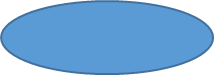 4. Największe jezioro w Polsce to ………..5. Najgłębsze jezioro w Polsce to ………..6. W okolicy szkoły znajduje się Jezioro…………………..7. W mojej miejscowości jest jezioro ………………………..8. Dla utrwalenia wykonaj zadania w ćwiczeniach str.105- 107.9* Dla chętnych narysuj w zeszycie wybrana roślinę i zwierzę żyjące w jeziorze  lub zrób zdjęcie jeziora w swojej miejscowości podczas spaceru – zachowaj bezpieczeństwo.10. Dla utrwalenia wiedzy wykonaj zadania w ćwiczeniach str.105- 107.Z wykonanej pracy w zeszycie i ćwiczeniach zrób zdjęcia i prześlij do 18.05 (poniedziałek) do godz. 18.00.Pozdrawiam  